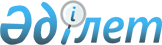 О внесении изменений и дополнения в решение Тимирязевского районного маслихата от 27 декабря 2021 года № 9/4 "Об утверждении бюджета Белоградовского сельского округа Тимирязевского района на 2022-2024 годы"Решение Тимирязевского районного маслихата Северо-Казахстанской области от 30 июня 2022 года № 13/22
      Тимирязевский районный маслихат РЕШИЛ:
      1. Внести в решение Тимирязевского районного маслихата "Об утверждении бюджета Белоградовского сельского округа Тимирязевского района на 2022-2024 годы" от 27 декабря 2021 года № 9/4 следующие изменения и дополнение:
       пункт 1 изложить в новой редакции: 
      "1. Утвердить бюджет Белоградовского сельского округа Тимирязевского района на 2022-2024 годы согласно приложениям 1, 2 и 3 соответственно, в том числе на 2022 год в следующих объемах:
      1) доходы – 21530 тысяч тенге:
      налоговые поступления – 1162 тысячи тенге;
      неналоговые поступления – 0 тысяч тенге;
      поступления от продажи основного капитала – 0 тысяч тенге;
      поступления трансфертов – 20368 тысяч тенге;
      2) затраты – 21608,7 тысяч тенге; 
      3) чистое бюджетное кредитование – 0 тысяч тенге:
      бюджетные кредиты – 0 тысяч тенге,
      погашение бюджетных кредитов – 0 тысяч тенге;
      4) сальдо по операциям с финансовыми активами – 0 тысяч тенге, приобретение финансовых активов – 0 тысяч тенге;
      поступления от продажи финансовых активов государства – 0 тысяч тенге;
      5) дефицит (профицит) бюджета – -78,7 тысяч тенге;
      6) финансирование дефицита (использование профицита) бюджета – 78,7 тысяч тенге, в том числе:
      поступление займов – 0 тысяч тенге;
      погашение займов – 0 тысяч тенге.
      используемые остатки бюджетных средств – 78,7 тысяч тенге.";
      дополнить пункт 2 подпунктом 1 следующего содержания:
      "2.1 Предусмотреть расходы бюджета сельского округа за счет свободных остатков бюджетных средств, сложившихся на начало финансового года, неиспользованных в 2021 году согласно приложению 4.";
      приложение 1 к указанному решению изложить в новой редакции согласно приложению 1 к настоящему решению;
      дополнить приложением 4 к указанному решению согласно приложения 2 к настоящему решению
      2. Настоящее решение вводится в действие с 1 января 2022 года. Бюджет Белоградовского сельского округа на 2022 год Расходы бюджета Белоградовского сельского округа за счет свободных остатков бюджетных средств, сложившихся на начало финансового года, неиспользованных в 2021 году
					© 2012. РГП на ПХВ «Институт законодательства и правовой информации Республики Казахстан» Министерства юстиции Республики Казахстан
				
      Секретарь районного маслихата 

А. Асанова
Приложение 1 к решениюТимирязевского районного маслихатаот 30 июня 2022 года № 13/22Приложение 1 к решениюТимирязевского районного маслихатаот 27 декабря 2021 года № 9/4
Категория
Класс
Подкласс
Наименование
Сумма (тысяч тенге)
1. Доходы
21530
1
Налоговые поступления
1162
04
Налоги на собственность
1162
1
Налоги на имущество
50
4
Налог на транспортные средства 
1112
4
Поступления трансфертов
20368
02
Трансферты из вышестоящих органов государственного управления
20368
3
Трансферты из районного (города областного значения) бюджета
20368
Функциональная группа
Администратор бюджетных программ
Программа
Наименование
Сумма (тысяч тенге)
2. Затраты
21608,7
1
Государственные услуги общего характера
20810
124
Аппарат акима города районного значения, села, поселка, сельского округа
20810
001
Услуги по обеспечению деятельности акима города районного значения, села, поселка, сельского округа
20810
7
Жилищно-коммунальное хозяйство
378,7
124
Аппарат акима района в городе, города районного значения, поселка, села, сельского округа
378,7
008
Освещение улиц населенных пунктов
378,7
12
Транспорт и коммуникации
420
124
Аппарат акима района в городе, города районного значения, поселка, села, сельского округа
420
013
Обеспечение функционирования автомобильных дорог в городах районного значения, селах, поселках, сельских округах
420
3.Чистое бюджетное кредитование
0
4.Сальдо по операциям с финансовыми активами
0
5. Дефицит (профицит) бюджета
-78,7
6. Финансирование дефицита (использование профцита) бюджета
78,7
Категория
Класс
Подкласс
Наименование
Сумма (тысяч тенге)
8
Используемые остатки бюджетных средств
78,7
01
Остатки бюджетных средств
78,7
1
Свободные остатки бюджетных средств
78,7Приложение 2 к решениюТимирязевского районного маслихатаот 30 июня 2022 года № 13/22Приложение 4 к решениюТимирязевского районного маслихатаот 27 декабря 2021 года № 9/4
Категория
Класс
Подкласс
Наименование
Сумма (тысяч тенге)
1. Доходы
78,7
8
Используемые остатки бюджетных средств
78,7
01
Остатки бюджетных средств
78,7
1
Свободные остатки бюджетных средств
78,7
Функциональная группа
Администратор бюджетных программ
Программа
Наименование
Сумма (тысяч тенге)
2. Расходы
78,7
1
Государственные услуги общего характера
78,7
124
Аппарат акима города районного значения, села, поселка, сельского округа
78,7
008
Освещение улиц населенных пунктов
78,7